Plantilla 6: Presentación de datos para las entrevistas a los responsables de la toma de decisiones clave  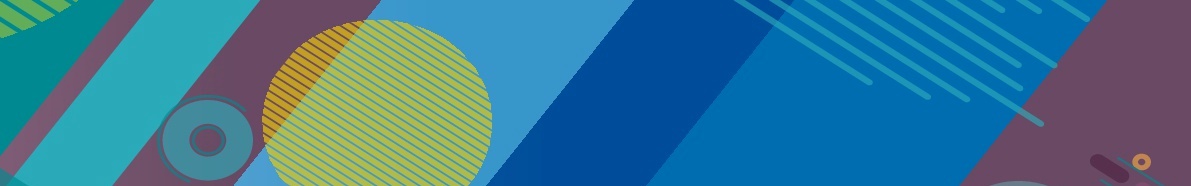 Consulte la sección 3.1.2 de la metodología del MOWIP para conocer los detalles sobre cómo realizar las entrevistas a los responsables clave.FechaFechaFechaTipo (elija todos los que correspondan)Tipo (elija todos los que correspondan) Responsable de la toma de decisiones Bola de nieve		     Responsable de la toma de decisiones Bola de nieve		     Responsable de la toma de decisiones Bola de nieve		     Responsable de la toma de decisiones Bola de nieve		    Nombre y cargo(Ponga el código si es anónimo)Nombre y cargo(Ponga el código si es anónimo)Nombre y cargo(Ponga el código si es anónimo)Tipo (elija todos los que correspondan)Tipo (elija todos los que correspondan) Responsable de la toma de decisiones Bola de nieve		     Responsable de la toma de decisiones Bola de nieve		     Responsable de la toma de decisiones Bola de nieve		     Responsable de la toma de decisiones Bola de nieve		    UbicaciónUbicaciónUbicaciónTipo (elija todos los que correspondan)Tipo (elija todos los que correspondan) Responsable de la toma de decisiones Bola de nieve		     Responsable de la toma de decisiones Bola de nieve		     Responsable de la toma de decisiones Bola de nieve		     Responsable de la toma de decisiones Bola de nieve		    Duración (min.)Duración (min.)Duración (min.)Tipo (elija todos los que correspondan)Tipo (elija todos los que correspondan) Responsable de la toma de decisiones Bola de nieve		     Responsable de la toma de decisiones Bola de nieve		     Responsable de la toma de decisiones Bola de nieve		     Responsable de la toma de decisiones Bola de nieve		    Institución  Institución  Institución   Militar   Policía Gendarmería Gobierno Otros______________ Militar   Policía Gendarmería Gobierno Otros______________ Militar   Policía Gendarmería Gobierno Otros______________ Militar   Policía Gendarmería Gobierno Otros______________Información de contacto para el seguimiento (mantener en blanco si es confidencial)Información de contacto para el seguimiento (mantener en blanco si es confidencial)Respuestas a las preguntas de la entrevistaRespuestas a las preguntas de la entrevistaRespuestas a las preguntas de la entrevistaRespuestas a las preguntas de la entrevistaRespuestas a las preguntas de la entrevistaRespuestas a las preguntas de la entrevistaRespuestas a las preguntas de la entrevistaRespuestas a las preguntas de la entrevistaRespuestas a las preguntas de la entrevistaRespuestas a las preguntas de la entrevistaRespuestas a las preguntas de la entrevistaRespuestas a las preguntas de la entrevistaRespuestas a las preguntas de la entrevistaSólo para las entrevistas de bola de nieve: Identifique el nombre de la persona entrevistada y su relación con el responsable clave, así como su información de contacto (manténgala en blanco si es confidencial)Sólo para las entrevistas de bola de nieve: Identifique el nombre de la persona entrevistada y su relación con el responsable clave, así como su información de contacto (manténgala en blanco si es confidencial)Sólo para las entrevistas de bola de nieve: Identifique el nombre de la persona entrevistada y su relación con el responsable clave, así como su información de contacto (manténgala en blanco si es confidencial)Sólo para las entrevistas de bola de nieve: Identifique el nombre de la persona entrevistada y su relación con el responsable clave, así como su información de contacto (manténgala en blanco si es confidencial)Sólo para las entrevistas de bola de nieve: Identifique el nombre de la persona entrevistada y su relación con el responsable clave, así como su información de contacto (manténgala en blanco si es confidencial)Sólo para las entrevistas de bola de nieve: Identifique el nombre de la persona entrevistada y su relación con el responsable clave, así como su información de contacto (manténgala en blanco si es confidencial)Sólo para las entrevistas de bola de nieve: Identifique el nombre de la persona entrevistada y su relación con el responsable clave, así como su información de contacto (manténgala en blanco si es confidencial)Sólo para las entrevistas de bola de nieve: Identifique el nombre de la persona entrevistada y su relación con el responsable clave, así como su información de contacto (manténgala en blanco si es confidencial)Sólo para las entrevistas de bola de nieve: Identifique el nombre de la persona entrevistada y su relación con el responsable clave, así como su información de contacto (manténgala en blanco si es confidencial)Sólo para las entrevistas de bola de nieve: Identifique el nombre de la persona entrevistada y su relación con el responsable clave, así como su información de contacto (manténgala en blanco si es confidencial)Sólo para las entrevistas de bola de nieve: Identifique el nombre de la persona entrevistada y su relación con el responsable clave, así como su información de contacto (manténgala en blanco si es confidencial)Sólo para las entrevistas de bola de nieve: Identifique el nombre de la persona entrevistada y su relación con el responsable clave, así como su información de contacto (manténgala en blanco si es confidencial)Sólo para las entrevistas de bola de nieve: Identifique el nombre de la persona entrevistada y su relación con el responsable clave, así como su información de contacto (manténgala en blanco si es confidencial)(a) Estado de ánimo del entrevistado y (b) reacción emocional a las preguntas(a) Estado de ánimo del entrevistado y (b) reacción emocional a las preguntas(a) Estado de ánimo del entrevistado y (b) reacción emocional a las preguntas(a) Estado de ánimo del entrevistado y (b) reacción emocional a las preguntas(a) Estado de ánimo del entrevistado y (b) reacción emocional a las preguntas(a) Estado de ánimo del entrevistado y (b) reacción emocional a las preguntas(a) Estado de ánimo del entrevistado y (b) reacción emocional a las preguntas(a) Estado de ánimo del entrevistado y (b) reacción emocional a las preguntas(a) Estado de ánimo del entrevistado y (b) reacción emocional a las preguntas(a) Estado de ánimo del entrevistado y (b) reacción emocional a las preguntas(a) Estado de ánimo del entrevistado y (b) reacción emocional a las preguntas(a) Estado de ánimo del entrevistado y (b) reacción emocional a las preguntas(a) Estado de ánimo del entrevistado y (b) reacción emocional a las preguntas¿Cómo se eligió al entrevistado? (es decir, por la institución, usted lo eligió, etc.).  ¿Cómo se eligió al entrevistado? (es decir, por la institución, usted lo eligió, etc.).  ¿Cómo se eligió al entrevistado? (es decir, por la institución, usted lo eligió, etc.).  ¿Cómo se eligió al entrevistado? (es decir, por la institución, usted lo eligió, etc.).  ¿Cómo se eligió al entrevistado? (es decir, por la institución, usted lo eligió, etc.).  ¿Cómo se eligió al entrevistado? (es decir, por la institución, usted lo eligió, etc.).  ¿Cómo se eligió al entrevistado? (es decir, por la institución, usted lo eligió, etc.).  ¿Cómo se eligió al entrevistado? (es decir, por la institución, usted lo eligió, etc.).  ¿Cómo se eligió al entrevistado? (es decir, por la institución, usted lo eligió, etc.).  ¿Cómo se eligió al entrevistado? (es decir, por la institución, usted lo eligió, etc.).  ¿Cómo se eligió al entrevistado? (es decir, por la institución, usted lo eligió, etc.).  ¿Cómo se eligió al entrevistado? (es decir, por la institución, usted lo eligió, etc.).  ¿Cómo se eligió al entrevistado? (es decir, por la institución, usted lo eligió, etc.).  Notas sobre el entorno (quién más estaba presente, interrupciones, problemas, etc.)Notas sobre el entorno (quién más estaba presente, interrupciones, problemas, etc.)Notas sobre el entorno (quién más estaba presente, interrupciones, problemas, etc.)Notas sobre el entorno (quién más estaba presente, interrupciones, problemas, etc.)Notas sobre el entorno (quién más estaba presente, interrupciones, problemas, etc.)Notas sobre el entorno (quién más estaba presente, interrupciones, problemas, etc.)Notas sobre el entorno (quién más estaba presente, interrupciones, problemas, etc.)Notas sobre el entorno (quién más estaba presente, interrupciones, problemas, etc.)Notas sobre el entorno (quién más estaba presente, interrupciones, problemas, etc.)Notas sobre el entorno (quién más estaba presente, interrupciones, problemas, etc.)Notas sobre el entorno (quién más estaba presente, interrupciones, problemas, etc.)Notas sobre el entorno (quién más estaba presente, interrupciones, problemas, etc.)Notas sobre el entorno (quién más estaba presente, interrupciones, problemas, etc.)Clasificación de las tres principales barreras:  Pida a la persona que piense en las tres principales barreras para la participación significativa de las mujeres en las operaciones de paz, pero sin proporcionarle una lista de las diez áreas temáticas del MOWIP (cuadro 2.3 de la Metodología del MOWIP).  Anote a continuación los tres principales obstáculos de la persona (siendo el 1 el obstáculo más importante para la participación de las mujeres en las operaciones de paz, el 2 el segundo y el 3 el tercero) según el área temática del MOWIP correspondiente.  Clasificación de las tres principales barreras:  Pida a la persona que piense en las tres principales barreras para la participación significativa de las mujeres en las operaciones de paz, pero sin proporcionarle una lista de las diez áreas temáticas del MOWIP (cuadro 2.3 de la Metodología del MOWIP).  Anote a continuación los tres principales obstáculos de la persona (siendo el 1 el obstáculo más importante para la participación de las mujeres en las operaciones de paz, el 2 el segundo y el 3 el tercero) según el área temática del MOWIP correspondiente.  Clasificación de las tres principales barreras:  Pida a la persona que piense en las tres principales barreras para la participación significativa de las mujeres en las operaciones de paz, pero sin proporcionarle una lista de las diez áreas temáticas del MOWIP (cuadro 2.3 de la Metodología del MOWIP).  Anote a continuación los tres principales obstáculos de la persona (siendo el 1 el obstáculo más importante para la participación de las mujeres en las operaciones de paz, el 2 el segundo y el 3 el tercero) según el área temática del MOWIP correspondiente.  Clasificación de las tres principales barreras:  Pida a la persona que piense en las tres principales barreras para la participación significativa de las mujeres en las operaciones de paz, pero sin proporcionarle una lista de las diez áreas temáticas del MOWIP (cuadro 2.3 de la Metodología del MOWIP).  Anote a continuación los tres principales obstáculos de la persona (siendo el 1 el obstáculo más importante para la participación de las mujeres en las operaciones de paz, el 2 el segundo y el 3 el tercero) según el área temática del MOWIP correspondiente.  Clasificación de las tres principales barreras:  Pida a la persona que piense en las tres principales barreras para la participación significativa de las mujeres en las operaciones de paz, pero sin proporcionarle una lista de las diez áreas temáticas del MOWIP (cuadro 2.3 de la Metodología del MOWIP).  Anote a continuación los tres principales obstáculos de la persona (siendo el 1 el obstáculo más importante para la participación de las mujeres en las operaciones de paz, el 2 el segundo y el 3 el tercero) según el área temática del MOWIP correspondiente.  Clasificación de las tres principales barreras:  Pida a la persona que piense en las tres principales barreras para la participación significativa de las mujeres en las operaciones de paz, pero sin proporcionarle una lista de las diez áreas temáticas del MOWIP (cuadro 2.3 de la Metodología del MOWIP).  Anote a continuación los tres principales obstáculos de la persona (siendo el 1 el obstáculo más importante para la participación de las mujeres en las operaciones de paz, el 2 el segundo y el 3 el tercero) según el área temática del MOWIP correspondiente.  Clasificación de las tres principales barreras:  Pida a la persona que piense en las tres principales barreras para la participación significativa de las mujeres en las operaciones de paz, pero sin proporcionarle una lista de las diez áreas temáticas del MOWIP (cuadro 2.3 de la Metodología del MOWIP).  Anote a continuación los tres principales obstáculos de la persona (siendo el 1 el obstáculo más importante para la participación de las mujeres en las operaciones de paz, el 2 el segundo y el 3 el tercero) según el área temática del MOWIP correspondiente.  Clasificación de las tres principales barreras:  Pida a la persona que piense en las tres principales barreras para la participación significativa de las mujeres en las operaciones de paz, pero sin proporcionarle una lista de las diez áreas temáticas del MOWIP (cuadro 2.3 de la Metodología del MOWIP).  Anote a continuación los tres principales obstáculos de la persona (siendo el 1 el obstáculo más importante para la participación de las mujeres en las operaciones de paz, el 2 el segundo y el 3 el tercero) según el área temática del MOWIP correspondiente.  Clasificación de las tres principales barreras:  Pida a la persona que piense en las tres principales barreras para la participación significativa de las mujeres en las operaciones de paz, pero sin proporcionarle una lista de las diez áreas temáticas del MOWIP (cuadro 2.3 de la Metodología del MOWIP).  Anote a continuación los tres principales obstáculos de la persona (siendo el 1 el obstáculo más importante para la participación de las mujeres en las operaciones de paz, el 2 el segundo y el 3 el tercero) según el área temática del MOWIP correspondiente.  Clasificación de las tres principales barreras:  Pida a la persona que piense en las tres principales barreras para la participación significativa de las mujeres en las operaciones de paz, pero sin proporcionarle una lista de las diez áreas temáticas del MOWIP (cuadro 2.3 de la Metodología del MOWIP).  Anote a continuación los tres principales obstáculos de la persona (siendo el 1 el obstáculo más importante para la participación de las mujeres en las operaciones de paz, el 2 el segundo y el 3 el tercero) según el área temática del MOWIP correspondiente.  Clasificación de las tres principales barreras:  Pida a la persona que piense en las tres principales barreras para la participación significativa de las mujeres en las operaciones de paz, pero sin proporcionarle una lista de las diez áreas temáticas del MOWIP (cuadro 2.3 de la Metodología del MOWIP).  Anote a continuación los tres principales obstáculos de la persona (siendo el 1 el obstáculo más importante para la participación de las mujeres en las operaciones de paz, el 2 el segundo y el 3 el tercero) según el área temática del MOWIP correspondiente.  Clasificación de las tres principales barreras:  Pida a la persona que piense en las tres principales barreras para la participación significativa de las mujeres en las operaciones de paz, pero sin proporcionarle una lista de las diez áreas temáticas del MOWIP (cuadro 2.3 de la Metodología del MOWIP).  Anote a continuación los tres principales obstáculos de la persona (siendo el 1 el obstáculo más importante para la participación de las mujeres en las operaciones de paz, el 2 el segundo y el 3 el tercero) según el área temática del MOWIP correspondiente.  Clasificación de las tres principales barreras:  Pida a la persona que piense en las tres principales barreras para la participación significativa de las mujeres en las operaciones de paz, pero sin proporcionarle una lista de las diez áreas temáticas del MOWIP (cuadro 2.3 de la Metodología del MOWIP).  Anote a continuación los tres principales obstáculos de la persona (siendo el 1 el obstáculo más importante para la participación de las mujeres en las operaciones de paz, el 2 el segundo y el 3 el tercero) según el área temática del MOWIP correspondiente.  12334566778910Transcripción de las notasTranscripción de las notasTranscripción de las notasTranscripción de las notasTranscripción de las notasTranscripción de las notasTranscripción de las notasTranscripción de las notasTranscripción de las notasTranscripción de las notasTranscripción de las notasTranscripción de las notasTranscripción de las notas